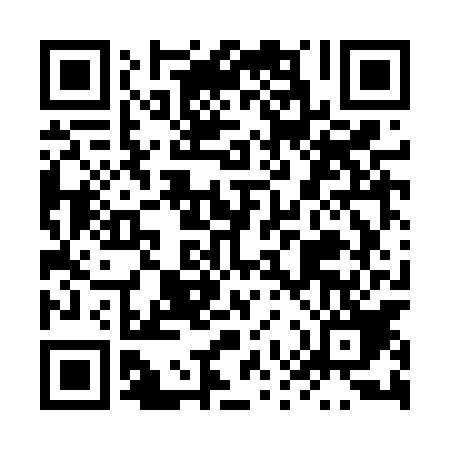 Ramadan times for Polomino, PolandMon 11 Mar 2024 - Wed 10 Apr 2024High Latitude Method: Angle Based RulePrayer Calculation Method: Muslim World LeagueAsar Calculation Method: HanafiPrayer times provided by https://www.salahtimes.comDateDayFajrSuhurSunriseDhuhrAsrIftarMaghribIsha11Mon4:224:226:2112:073:555:545:547:4612Tue4:194:196:1812:063:575:565:567:4813Wed4:164:166:1612:063:585:585:587:5014Thu4:134:136:1312:064:006:006:007:5215Fri4:114:116:1112:064:016:016:017:5416Sat4:084:086:0812:054:036:036:037:5617Sun4:054:056:0612:054:046:056:057:5918Mon4:024:026:0312:054:066:076:078:0119Tue4:004:006:0112:044:076:096:098:0320Wed3:573:575:5812:044:096:116:118:0521Thu3:543:545:5612:044:116:136:138:0822Fri3:513:515:5312:044:126:156:158:1023Sat3:483:485:5112:034:136:176:178:1224Sun3:453:455:4812:034:156:196:198:1425Mon3:423:425:4612:034:166:206:208:1726Tue3:393:395:4312:024:186:226:228:1927Wed3:363:365:4112:024:196:246:248:2128Thu3:333:335:3812:024:216:266:268:2429Fri3:303:305:3612:014:226:286:288:2630Sat3:273:275:3312:014:246:306:308:2931Sun4:244:246:311:015:257:327:329:311Mon4:204:206:291:005:267:347:349:342Tue4:174:176:261:005:287:357:359:363Wed4:144:146:241:005:297:377:379:394Thu4:114:116:211:005:307:397:399:415Fri4:074:076:1912:595:327:417:419:446Sat4:044:046:1612:595:337:437:439:477Sun4:014:016:1412:595:347:457:459:498Mon3:573:576:1112:585:367:477:479:529Tue3:543:546:0912:585:377:497:499:5510Wed3:503:506:0712:585:387:507:509:58